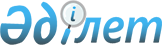 Павлодар облысы әкімдігінің кейбір қаулыларының күші жойылды деп тану туралыПавлодар облыстық әкімдігінің 2019 жылғы 9 тамыздағы № 242/2 қаулысы. Павлодар облысының Әділет департаментінде 2019 жылғы 13 тамызда № 6503 болып тіркелді
      Қазақстан Республикасының 2001 жылғы 23 қаңтардағы "Қазақстан Республикасындағы жергілікті мемлекеттік басқару және өзін-өзі басқару туралы" Заңының 27-бабына, Қазақстан Республикасының 2016 жылғы 6 сәуірдегі "Құқықтық актілер туралы" Заңының 46-бабы 2-тармағының 4) тармақшасына сәйкес Павлодар облысының әкімдігі ҚАУЛЫ ЕТЕДІ:
      1. Осы қаулының қосымшасына сәйкес Павлодар облысы әкімдігінің кейбір қаулыларының күші жойылды деп танылсын.
      2. "Павлодар облысының мемлекеттік сатып алу басқармасы" мемлекеттік мекемесі заңнамамен белгіленген тәртіпте:
      осы қаулының аумақтық әділет органында мемлекеттік тіркелуін;
      осы қаулы мемлекеттік тіркелген күнінен бастап күнтізбелік он күн ішінде оның қазақ және орыс тілдеріндегі қағаз және электрондық түрдегі көшірмесін Қазақстан Республикасы Әділет министрлігінің "Қазақстан Республикасының Заңнама және құқықтық ақпарат институты" шаруашылық жүргізу құқығындағы республикалық мемлекеттік кәсіпорнының Павлодар облысы бойынша филиалына Қазақстан Республикасы нормативтік құқықтық актілерінің эталондық бақылау банкінде ресми жариялау және оған енгізу үшін жіберуді;
      осы қаулыны Павлодар облысы әкімдігінің интернет-ресурсында орналастыруды қамтамасыз етсін.
      3. Осы қаулының орындалуын бақылау облыс әкімінің орынбасары Ә. А. Арыноваға жүктелсін.
      4. Осы қаулы оның алғашқы ресми жарияланған күнінен кейін күнтізбелік он күн өткен соң қолданысқа енгізіледі.  Павлодар облысы әкімдігінің күші жойылған кейбір қаулыларының тізбесі
      1. Павлодар облысы әкімдігінің 2016 жылғы 27 қаңтардағы "Тапсырыс берушілер үшін мемлекеттік сатып алуды бірыңғай ұйымдастырушысын анықтау және мемлекеттік сатып алуды ұйымдастыру мен өткізуді бірыңғай ұйымдастырушы жүзеге асыратын бюджеттік бағдарламаларды және тауарларды, жұмыстарды, қызметтерді анықтау туралы" № 15/1 қаулысы (Нормативтік құқықтық актілерді мемлекеттік тіркеу тізілімінде № 4919 болып тіркелген, 2016 жылғы 12 ақпанда "Регион.kz" газетінде жарияланған).
      2. Павлодар облысы әкімдігінің 2017 жылғы 9 қаңтардағы "Павлодар облысы әкімдігінің 2016 жылғы 27 қаңтардағы "Тапсырыс берушілер үшін мемлекеттік сатып алуды бірыңғай ұйымдастырушысын анықтау және мемлекеттік сатып алуды ұйымдастыру мен өткізуді бірыңғай ұйымдастырушы жүзеге асыратын бюджеттік бағдарламаларды және тауарларды, жұмыстарды, қызметтерді анықтау туралы" № 15/1 қаулысына өзгеріс енгізу туралы" № 1/1 қаулысы (Нормативтік құқықтық актілерді мемлекеттік тіркеу тізілімінде № 5360 болып тіркелген, 2017 жылғы 13 ақпанда Қазақстан Республикасы нормативтік құқықтық актілерінің эталондық бақылау банкінде жарияланған).
      3. Павлодар облысы әкімдігінің 2017 жылғы 9 тамыздағы "Павлодар облысы әкімдігінің 2016 жылғы 27 қаңтардағы "Тапсырыс берушілер үшін мемлекеттік сатып алуды бірыңғай ұйымдастырушысын анықтау және мемлекеттік сатып алуды ұйымдастыру мен өткізуді бірыңғай ұйымдастырушы жүзеге асыратын бюджеттік бағдарламаларды және тауарларды, жұмыстарды, қызметтерді анықтау туралы" № 15/1 қаулысына өзгеріс енгізу туралы" № 236/5 қаулысы (Нормативтік құқықтық актілерді мемлекеттік тіркеу тізілімінде № 5599 болып тіркелген, 2017 жылғы 24 тамызда Қазақстан Республикасы нормативтік құқықтық актілерінің эталондық бақылау банкінде жарияланған).
					© 2012. Қазақстан Республикасы Әділет министрлігінің «Қазақстан Республикасының Заңнама және құқықтық ақпарат институты» ШЖҚ РМК
				
      Облыс әкімі

Б. Бақауов
Павлодар облысы әкімдігінің
2019 жылғы "9" тамыздағы
№ 242/2 қаулысына
қосымша